PROGRAMMAS“ATBALSTS UKRAINAS UN LATVIJAS BĒRNU UN JAUNIEŠU NOMETNĒM”RĒZEKNES NOVADĀNOLIKUMSI. ORGANIZĒTĀJS: Rēzeknes novada pašvaldība. II. MĒRĶIS. 	Nodrošināt atbalstu Ukrainas bērnu un jauniešu socializācijai un psihoemocionālajai labbūtībai, kā arī latviešu valodas praktizēšanai un prasmju pilnveidei, komunicējot un sadarbojoties gan savā starpā, gan ar Latvijas bērniem un jauniešiem daudzveidīgās radošajās norisēs un izglītojošās aktivitātēs kultūrizglītībā, vides izglītībā, tehniskajā jaunradē, sportā, veselīga dzīvesveida un drošības jautājumos. III. MĒRĶGRUPA: Latvijā dzīvojošie Ukrainas civiliedzīvotāju bērni un jaunieši.Latvijas skolēni no 1.līdz 12.klasei, bet ne vecāki par 18 gadiem, kuri ir deklarēti Rēzeknes novadā.IV. ORGANIZĒŠANAS NOTEIKUMI Maksimālais atbalsta apmērs par vienu nometnes dalībnieku dienā ir 50 euro apmērā (dienas nometne) vai 70 euro apmērā (diennakts nometne); Tiek atbalstītas dienas un diennakts nometnes, kuru plānotais ilgums ir no 3 dienu dienas nometnes un 5 dienu diennakts nometnes. Dienas nometnes programma dienā vismaz 6 stundu ilga;3.  Programmas īstenošanas laiks ir 2023. gada 18.septembra līdz 2023. gada 31.oktobrim;4. Pieteicējam jāiesniedz nometnes aktivitāšu programma ne mazāk kā 3 (trīs) dienām dienas nometnei un ne mazāk kā 5 (piecām) dienām diennakts nometnei; 5. Pieteikumam jāatbilst programmas “Atbalsts Ukrainas un Latvijas bērnu un jauniešu nometnēm” vadlīnijām (1. pielikums); 6. Pieteicējs ir fiziska vai juridiska persona, kura atbilst MK 01.09.2009. noteikumu Nr. 981 „Bērnu nometņu organizēšanas un darbības kārtība” prasībām; 7. Nometnes vadītājs vienlaikus nevar būt vadītājs vairākās nometnēs; 8. Minimālais dalībnieku skaits vienā nometnes grupā ir 10; 9. Kopējais nometnes īstenošanai pieprasītais finansējums konkursa ietvaros nedrīkst pārsniegt 9950 Eur.10. Pieteicējs nodrošina nometnes dalībniekiem vismaz vienu reizi dienā ēdināšanu; 11. Ne vēlāk kā trīs dienas pirms nometnes darbības sākuma pretendents iesniedz Rēzeknes novada pašvaldības Izglītības un sporta pārvaldē nometnes dalībnieku sarakstu (vārds, uzvārds, deklarētās dzīves vietas adrese); 12. Nepietiekama nometnes dalībnieku skaita gadījumā finansējums projekta realizēšanai netiek pārskaitīts. 12. Ne vēlāk kā 7 darba dienu laikā pēc nometnes īstenošanas pretendents iesniedz Rēzeknes novada pašvaldības Izglītības un sporta pārvaldē līgumu kopijas, atskaiti par finansējuma izlietojumu (Pielikums Nr.4), kā arī dalībnieku sarakstu (vārds, uzvārds, paraksts). V. PROJEKTA FINANSĒJUMS 1. Maksimālais atbalsta apjoms ir 50 euro dienā par viena bērna dalību 3-7 dienu dienas nometnē, 70 euro dienā par viena bērna dalību 5-7 diennakšu ilgā diennakts nometnē.);2. Ne vairāk kā 50% no piešķirtā finansējuma var tikt izmantoti nometnes vadītāja, pedagogu, mediķa un citu speciālistu (saskaņā ar nometnes programmu) atalgojumam. VI. IESNIEDZAMIE DOKUMENTI 1. Pieteikums atbilstoši apstiprinātai pieteikuma veidlapai (Pielikums Nr.2); 2. Nometņu vadītāja apliecības kopija; 3. Saskaņojums par nometnes norises vietu no attiecīgās iestādes vadītāja. VII. PIETEKUMA IESNIEGŠANA Pieteikumi jāiesniedz līdz 2023. gada 31.augustam plkst. 12.00:    1.1. papīra formātā, pašrocīgi parakstīti, jāiesniedz Rēzeknes novada pašvaldībā, Atbrīvošanas aleja 95a, Rēzekne, LV-4601, 3. Kab.vaielektroniskā formātā, parakstīti ar drošu elektronisko parakstu vai parakstīti un ieskanēti, jāiesūta elektroniski e-pastā: aivars.mezatucs@rezeknesnovads.lv Papildus informācija par projektu iesniegšanu: tālr. 22013477, e-pasts: aivars.mezatucs@rezeknesnovads.lv VIII. PIETEIKUMU IZSKATĪŠANA UN APSTIPRINĀŠANA 1. Rēzeknes novada Izglītības un sporta pārvalde izveido Konkursa komisiju 4 speciālistu sastāvā.4.4. Komisija projektus rezultātus paziņo, publicējot Rēzeknes novada mājaslapā www.rezeknesnovads.lv un paziņojot personīgi iesniedzējam.4.5. Noraidījuma iemeslus jaunatnes iniciatīvu projektu konkursa iesniedzējiem paziņo rakstiski pa pastu vai e-pastu.1.pielikums programmas " Atbalsts Ukrainas un Latvijas bērnu un jauniešu nometnēm" Rēzeknes novada nolikumamVadlīnijas projekta “Atbalsts Ukrainas un Latvijas bērnu un jauniešu nometnēm” īstenošanai un finansējuma piešķiršanai pašvaldībāmVispārīgie jautājumiPamatojoties uz Ministru kabineta 2023.gada 23.maija rīkojumu Nr.296 (prot.Nr.27 29. §), lai nodrošinātu atbalstu Ukrainas nepilngadīgajiem civiliedzīvotājiem dienas un diennakts nometņu organizēšanai, iesaistot ~ 8000 ukraiņu un Latvijas bērnus nometnēs, ir sniegts atbalsts 1 800 000 euro apmērā. Projektu “Atbalsts Ukrainas un Latvijas bērnu un jauniešu nometnēm” (turpmāk-projekts) īsteno Valsts izglītības satura centrs (turpmāk- Centrs) un pašvaldības. Nometnes tiek organizētas ar mērķi nodrošināt atbalstu Ukrainas bērnu un jauniešu socializācijai un psihoemocionālajai labbūtībai, kā arī latviešu valodas praktizēšanai un prasmju pilnveidei, komunicējot un sadarbojoties gan savā starpā, gan ar Latvijas bērniem un jauniešiem daudzveidīgās radošajās norisēs un izglītojošās aktivitātēs kultūrizglītībā, vides izglītībā, tehniskajā jaunradē, sportā, veselīga dzīvesveida un drošības jautājumos.Nometnes organizē 1. līdz 12.klases skolēniem,  aicinot nometnēs piedalīties  Ukrainas un Latvijas skolēnus.Atbalsta apjoms plānots aptuveni 8000 bērnu dalībai nometnēs, pieņemot, ka 1) nometnēs bērnu skaits sadalās aptuveni līdzvērtīgi (50%/50% vietējie bērni/Ukrainas bērni), 2) atsaucību piedalīties nometnēs varētu izrādīt aptuveni puse no visiem ukraiņu bērniem un daļai no tiem ir iespēja piedalīties divās nometnēs.Atbalsta apjoms nometņu organizēšanai pašvaldībā tiek piešķirts atbilstoši Ukrainas bērnu un jauniešu skaitam pašvaldībā, pieaicinot attiecīgo skaitu pašvaldības administratīvajā teritorijā dzīvojošus bērnus.Šīs vadlīnijas nosaka nometnes dalībnieku mērķgrupas, nosacījumus nometnes īstenošanai, finansējuma piešķiršanas kārtību (līdzekļu piešķiršanu pašvaldībai un pārskatu veidošanu par norisi un finansējuma izlietošanu).I Dalībnieku mērķgrupasMērķgrupa – Latvijā dzīvojošie Ukrainas civiliedzīvotāju bērni un jaunieši.Latvijas skolēni no 1.līdz 12.klasei, bet ne vecāki par 18 gadiem.II  Nosacījumi nometnes īstenošanaiBērnu nometnes organizē, pamatojoties uz Ministru kabineta 2009.gada 1.septembra noteikumiem Nr.981 “Bērnu nometņu organizēšanas un darbības kārtība” un ievērojot tajos noteiktās prasības.Nometnei jābūt reģistrētai un saskaņotai bērnu nometņu datu bāzē www.nometnes.gov.lv.Bērnu nometnes organizē, pamatojoties uz Ministru kabineta 2009.gada 1.septembra noteikumiem Nr.981 “Bērnu nometņu organizēšanas un darbības kārtība” un ievērojot tajos noteiktās prasības, kā arī  ievērojot Vadlīnijas piesardzības pasākumiem bērnu nometņu organizētājiem: http://nometnes.gov.lv/news/newsview/140?return=aHR0cDovL25vbWV0bmVzLmdvdi5sdi9uZXdzL2xpc3QNometnei jābūt reģistrētai un saskaņotai bērnu nometņu datu bāzē www.nometnes.gov.lv, reģistrējot nometni, jānorāda atzīme: “Valsts finansētās nometnes projektā “Atbalsts Ukrainas un Latvijas bērnu un jauniešu nometnēm”.Var tikt organizētas gan dienas, gan diennakts nometnes - telpās, ārpus telpām, telpās un ārpus telpām.Ja pašvaldībā ir neliels skaits Ukrainas bērnu, ir iespējama sadarbība starp blakus esošām pašvaldībām, lai nodrošinātu nepieciešamo atbalstu.Nometnes saturs tematiski un mērķtiecīgi jāveido tā, lai sniegtu atbalstu bērniem un jauniešiem: izglītojošas aktivitātes kultūrizglītībā, vides izglītībā, tehniskajā jaunradē;latviešu valodas praktizēšana un prasmju pilnveide;komunikācijas, sadarbības un sociāli emocionālo prasmju pilnveide;sporta/fiziskās aktivitātes;veselīga dzīves veida un cilvēkdrošības paradumu veidošana.Tiek atbalstītas dienas un diennakts nometnes, kuru plānotais ilgums ir no 3 dienu dienas nometnes un 5 dienu diennakts nometnes. Dienas nometnes programma dienā vismaz 6 stundu ilga.Atbalsta apmērs par vienu nometnes dalībnieku dienā ir 50 euro apmērā (dienas nometne) vai 70 euro apmērā (diennakts nometne).Attiecināmās izmaksas nometnes norisē:telpu un aprīkojuma, piem., telts, noma;transporta pakalpojumi (sabiedriskā transporta biļetes nometnes dalībniekiem un/vai autobusu noma nometnes dalībnieku pārvadāšanai); dalībnieku ēdināšana, izmitināšana; aktivitātēm un nodarbībām nepieciešamie materiāli un kancelejas preces, ieejas biļetes, ja nometnes dalībnieki apmeklē kādu pasākumu vai kultūras/dabas vietu, nometnes programmas nodrošināšanai nepieciešamās saimniecības preces, t.sk. dezinfekcijas līdzekļi, higiēnas preces; nometnes programmas nodrošināšanai nepieciešamais mazvērtīgais inventārs; citas nometnes programmas īstenošanai nepieciešamās izmaksas (piemēram, Veselības inspekcijas saskaņojuma izmaksas); nometnes personāla (vadītāja, pedagogu, radošo darbnīcu vadītāju, tehnisko darbinieku u.c.) darba samaksa. Neattiecināmās izmaksas - izmaksas, kas neatbilst nometnes mērķa sasniegšanai (piemēram, prēmijas, dāvinājumi vai citi materiāli stimulējoši pasākumi nometnes personālam, pamatlīdzekļu iegāde, naudas sodu, līgumsodu, kavējuma procentu apmaksa, bankas pārskaitījumu komisijas maksa, izmaksas, kas jau tiek finansētas no pašvaldības budžeta u.tml. citi izdevumi).III  Finansējuma piešķiršanas kārtībaFinansējums nometnēm tiek piešķirts uz līguma pamata starp Centru un pašvaldību. Maksimālais atbalsta apjoms ir 50 euro dienā par viena bērna dalību dienas nometnē, 70 euro dienā par viena bērna dalību diennakts nometnē. Pašvaldību ietvaros finansējums nometņu organizatoriem piešķirams caurspīdīgā, atklātā, nediskriminējošā un konkurenci nodrošinošā projektu konkursā vai publiskā iepirkuma procesā, kuram var pieteikties jebkurš interesents, kas atbilst attiecīgajiem nometņu organizētāju kritērijiem.Nometņu organizētājs var būt gan pašvaldību dibinātas iestādes, gan biedrības un nodibinājumi, gan nevalstiskās organizācijas un citas juridiskas personas.
Viens nometņu organizētājs var īstenot vairākas nometnes.Projekta ietvaros pašvaldības ir tiesīgas nodrošināt savu līdzfinansējumu, lai iesaistītu lielāku skaitu bērnu vai sniegtu lielāku atbalstu dienā.Pašvaldības, izsludinot konkursu, ir tiesīga noteikt kritērijus un nosacījumus nometnes organizētājam piedāvājuma izvērtēšanai, lai nodrošinātu projekta mērķa sasniegšanu un kvalitatīvu nometnes norisi. Piešķirto, bet nometnes organizēšanai neizlietoto finansējumu nometnes organizētājs atmaksā pašvaldībai. Neizlietoto valsts finansējumu pašvaldība pēc projekta īstenošanas atmaksā Centram.Ja faktiskais bērnu skaits nometnē ir mazāks nekā ar bērnu likumiskajiem pārstāvjiem noslēgto līgumu skaits par dalību nometnē:piešķirtais finansējums ir pilnībā attiecināms gadījumos, kad bērns vai jaunietis nav piedalījies nometnē attaisnojošo iemeslu dēļ (ārsta zīme slimības gadījumā, bērna likumiskā pārstāvja iesniegums nometnes organizētājam par objektīviem apstākļiem nometnes neapmeklēšanai);piešķirtais finansējums ir pilnībā attiecināms uz neatgūstamajām izmaksām;pārējos gadījumos piešķirto finansējumu nometnes organizētājs atmaksā atpakaļ pašvaldībai. Pašvaldība var pārskaitīt nometnes organizētājam avansu līdz 90% apmērā no piešķirtā finansējuma. Atlikusī finansējuma daļa tiek pārskaitīta pēc pārskata iesniegšanas pašvaldībai un saskaņošanas.2.pielikumsprogrammas" Atbalsts Ukrainas un Latvijas bērnu un jauniešu nometnēmRēzeknes novadā nolikumamPROJEKTA PIETEIKUMA VEIDLAPAProjekta pieteicējs__________________________________________________________________Pieteicēja juridiskā adrese __________________________________________________________________Tālrunise-pasts Nometnes vadītājs __________________________________________________________________				          /vārds, uzvārds, kontakttālrunis, _________________________________________________________________nometņu vadītāja apliecības Nr., izsniegšanas datums, derīguma termiņš/ Nometnes nosaukums __________________________________________________________________Nometnes norises vieta/ iestāde __________________________________________________________________Plānotais nometnes norises laiks no _______ līdz _________Īss nometnes satura raksturojumsNometnes saturs tematiski (atzīmēt vismaz vienu):Aktivitāšu programmas izvērsts plāns: Plānotais dalībnieku skaits nomernē:dalībnieki ___________pedagogi ____________Mērķagrupas raksturojums (sk. 1.pielikuma7.punktu) un dalībnieku vecumsNometnes plānotais kopējais budžets (EUR) __________________________________Nometnes paredzamie rezultāti (saskaņā ar programmas “Atbalsts Ukrainas un Latvijas bērnu un jauniešu nometnēm” (1.pielikums))Datums _______________Projekta pieteicējs _________________________________________/paraksts, paraksta atšifrējums, amats/3.pielikumsprogrammas " Atbalsts Ukrainas un Latvijas bērnu un jauniešu nometnēm"Rēzeknes novadā nolikumamPIETEIKUMU IZVĒRTĒŠANAS KRITĒRIJIMinimālais punktu skaits programmas apstiprināšanai ir 12 punkti.4.pielikumsprogrammas" Atbalsts Ukrainas un Latvijas bērnu un jauniešu nometnēm" Rēzeknes novadā nolikumamATSKAITE PAR FINASĒJUMA IZLIETOJUMU NOMETNEIPielikumā attaisnojošo izdevumu dokumentu kopijas uz _______lapām.Nometnes vadītājs ___________________________________/ vārds, uzvārds, paraksts/Iestādes vadītājs ____________________________________/ vārds, uzvārds, paraksts/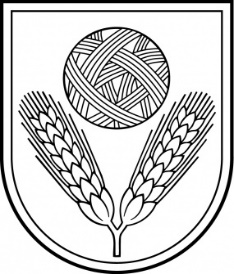 Rēzeknes novada pašvaldībaizglītības UN SPORTA pārvaldeReģ.Nr.90009112679Atbrīvošanas aleja 95A, Rēzekne, LV – 4601,Tel. 646 22238; 646 07201, Fax. 646 25935,e–pasts: info@rezeknesnovads.lvInformācija internetā: http://www.rezeknesnovads.lvIzglītojošas aktivitātes kultūrizglītībā, vides izglītībā, tehniskajā pasaulē;Latviešu valodas praktizēšana un prasmju pilnveide;Komunikācijas, sadarbības un sociāli emocionālo prasmju pilnveide;Sports/fiziskās aktivitātes;Veselīga dzīves veida un cilvēkdrošības paradumu veidošanaAktivitāšu tēmaStundu skaits1.2.3.4.5.6.7.8.9.10.Nepieciešamā summa no programmas finansējuma (EUR),Cits finansējums (pašvaldības budžets, sponsori, nodibinājumi u.c.) (EUR)Izdevumu veidi Izdevumu veidi Izdevumu veidi Programmas finansējums(Eur)Līdzfinan- sējums(Eur)Līdzfinan- sējums(Eur)Izmaksas kopā (Eur)Izmaksas kopā (Eur)Izmaksas kopā (Eur)(Eur)(Eur)(Eur)1.2.N.p.k.Kritērija nosaukumsPunkti1.Atbilstība mērķim, noteikumiem (IV)0 – 72.Aktivitāšu	organizācijas	radošums	un oriģinalitātē0 – 43.Plānoto rezultātu atbilstība mērķim (II)0 – 34.Nometnē iesaistīto bērnu un jauniešu skaits  (min +)0 - 15.Projekta norisei plānotais laiks (min +)0 - 1Iestādes nosaukumsAtskaites periodsPiešķirtais finansējumsCits finansējumsIEŅĒMUMIIZDEVUMIAtlīdzībaKonsultantus, ekspertu, iesaistīto speciālistu izmaksasDarba samaksaDarba devēja soc. nodoklisPreces un pakalpojumiKancelejas preces, mācību materiāliInventārsPārtikas produktiCitas precesTransporta pakalpojumiĒdināšanas pakalpojumiCiti pakalpojumi